 ВСЕМИРНЫЙ ДЕНЬ МУЖЧИН В ЦИФРАХ СТАТИСТИКИ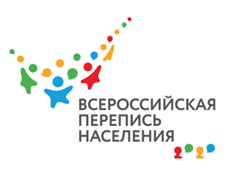 Традиционно в России мужчин поздравляют только раз в году – 23 февраля. Но мужчины – это не только военные, но и представители мирных профессий: предприниматели, строители, врачи, педагоги.В 2000 году бывший президент СССР  Михаил Горбачев обратился к мировой общественности с предложением учредить всеобщий мужской праздник. Идею поддержали международные организации. Традиция чествования мужчин  в первую ноябрьскую субботу сохранилась во многих странах до сих пор.По итогам Всероссийской переписи населения 2010 года в Республике Алтай проживало 97454 мужчины (47,3% от общей численности населения). По данным текущей статистики, за последние 10 лет численность мужчин, проживающих в республике, увеличилась на 7,3% и на 1 января 2020 года  достигла 104566 человек. Доля мужчин в общей численности населения республики увеличилась незначительно (на 0,2 процентных пункта). В городской местности проживало 28213 мужчин (27,0%), в сельской -76353 (73%).В трудоспособном возрасте (16-60 лет) насчитывалось 60872 мужчины (58,2%), младше трудоспособного (0-15 лет) – 31477 (30,1%), старше трудоспособного (61 и старше) – 12217 (11,7%). Средний возраст мужчин Республики Алтай на начало 2020 года составил 32,69 года, тогда как средний возраст женщин – 36,45 года. В 2019 году ожидаемая продолжительность жизни мужчин составила 64,52 года, что значительно ниже, чем у женщин -76,05 года.В официальный брак в 2019 году вступили 1540 мужчин.Более подробную информацию о брачном состоянии, а также сведения о полученном образовании населения можно получить только по итогам переписей населения. В 2010 году из мужчин в возрасте 16 лет и старше, указавших брачное состояние: 68,4% состояли в браке, при этом в зарегистрированном - 54,9%, в незарегистрированном - 13,5%;  никогда не состояли в брачных отношениях - 21,5% мужского населения; разведенные и разошедшиеся составили 6,7%.Из 34992 мужчин в возрасте 15 лет и более, указавших при переписи 2010 года сведения о профессиональном образовании, более половины (18885 человек)  имели среднее профессиональное, документы о высшем и послевузовском образовании получили 10426 мужчин, а начальное профессиональное имели 7,9%; общее образование (среднее полное, основное и начальное) - 34175  мужчин (47,4%).Оценить, как изменились за прошедшие десять лет социально-демографические характеристики как  мужчин, так и женщин,   мы сможем после подведения итогов Всероссийской переписи населения 2020 года, которая пройдет с 1 по 30 апреля 2021 года с применением цифровых технологий. Алтайкрайстат#перепись  #ВПН2020  #переписьнаселения  #перепись2021 #непотерятьчеловека 